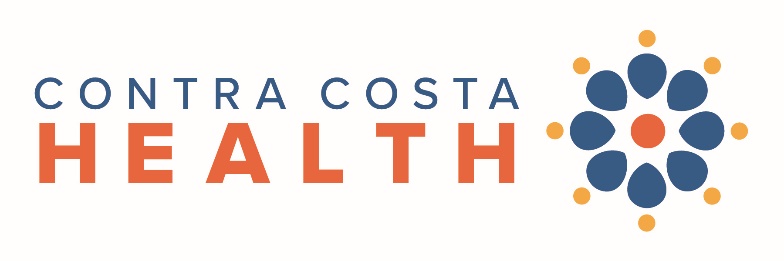 Pharmacy and Therapeutics CommitteeRequest for Formulary ReviewSubmit all completed forms to: Joseph Cardinalli, PharmD Pharmacy DirectorContra Costa Health Plan 595 Center Avenue, Suite 100 Martinez, CA 94553Fax: 925-313-6412DateRequestor’s nameRequestor’s Phone/Fax#Drug Name(Brand Name)Drug Name(Generic Name)Dosage Form(s)(If not tablet or capsule)Indication(s)Is there a similar drug on the Formulary?Yes 	No 	If yes, list drug(s) below.AWP of Drug(30 days supply)Please provide supporting documentation for addition of the drug to the Formulary.Comments